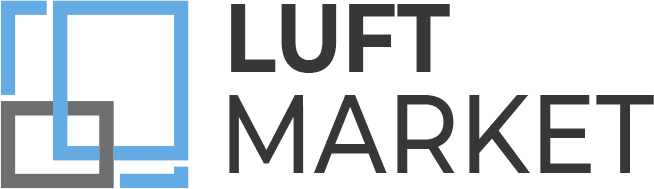 МЕМБРАНА КРОВЕЛЬНАЯП В ХBIGTOPОПТОВАЯ ПРОДАЖА СТРОЙМАТЕРИАЛОВПрайс-лист действителен с 01.03.2022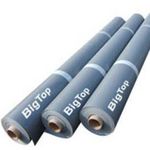 НаименованиеТолщина, мм Размеррулона, мЦена со склада, м2ПВХ мембрана BIGTOP V-RP1,22,10х25750ПВХ мембрана BIGTOP Titan V-RP1,22,10х251 090ПВХ мембрана BIGTOP V-RP1,52,10х20850ПВХ мембрана BIGTOP Underground1,62,10х201 600оптово-розничная продажа строительных материаловсклад г. РЕУТОВ, УЛ. ФАБРИЧНАЯ, 6тел: +7 (495) 103-40-68www.luftmarket.ruak@luftmarket.ru